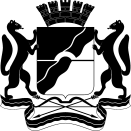 МЭРИЯгорода НовосибирскаДЕПАРТАМЕНТ ОБРАЗОВАНИЯГОРОДСКОЙ ЦЕНТРИНФОРМАТИЗАЦИИ«ЭГИДА»630112, г. Новосибирск,ул. Ватутина, д.17/1,Тел. 314-00-16egida@nios.ruот  ____________ № ___________На № ___________ от __________О проведении семинара по робототехникеИнформационное письмо18 октября 2018 года на базе МБОУ «Инженерный лицей НГТУ» (ул. Выставочная, 36) в 15.30 состоится семинар «Система подготовки учащихся по направлению "Робототехника" в МБОУ Инженерный лицей НГТУ».Приглашаем заместителей директоров по УВР, преподавателей робототехники, тьюторов специализированных классов  инженерно-технологического направления, учителей информатики принять участие в работе семинара. В ходе семинара будут освещена система подготовки учащихся по направлению "Робототехника" в МБОУ Инженерный лицей НГТУ, обсуждаться вопросы подготовки и проведения городских молодежных соревнований по робототехнике в городе Новосибирске.Программа проведения семинара прилагается (приложение).Для участия в семинаре необходимо до 18 сентября 2018 года включительно пройти регистрацию по ссылке: http://robot.nios.ru/events/203 Сандраков А. И.3140304Приложение к письму МКУДПО ГЦИ «Эгида»От________№_________Программа  семинараСистема подготовки учащихся по направлению "Робототехника"в МБОУ «Инженерный лицей НГТУ».18 октября 2018 года___________________________Директор Р. Ю. Сюзяев№ТемаВыступающийРегламент1Вступительное словоБезлепкина Маргарита Александровна, директор МБОУ «Инженерный лицей НГТУ»10 минут2Особенности развития направления «Образовательная и соревновательная робототехника» в городе НовосибирскеЯковина Ирина Николаевна, руководитель СКБ РИИ НГТУ, педагог-организатор МБОУ «Инженерный лицей НГТУ»10 минут3Система подготовки учащихся по направлению "Робототехника" в МБОУ Инженерный лицей НГТУ Яковина Павел Юрьевич, педагог-организатор руководитель Лаборатории робототехники МБОУ «Инженерный лицей НГТУ»15 минут4Система работы с учащимися младших классов в Школе робототехники СКБ РИИ НГТУОсипенко Иван Викторович, преподаватель Школы робототехники СКБ РИИ НГТУ15 минут5Особенности организации занятий робототехникой с учащимися младших классовТаран Ольга Сергеевна, учитель начальных классов МБОУ «Инженерный лицей НГТУ»10 минут6VII Городские молодежные соревнования по робототехнике в городе НовосибирскеСандраков Александр Иванович,старший методист МКУДПО ГЦИ «Эгида»10 минут7Обсуждение вопросов, подведение итогов работы семинара20 минут